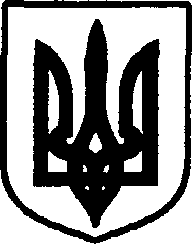 УКРАЇНАДунаєвецька міська радаР О З П О Р Я Д Ж Е Н Н Я23 травня 2018 року                                                                                                 №159/2018-рПро скликання тридцять шостої (позачергової) сесіїДунаєвецької міської ради VІІ скликання Відповідно до частини 4 статті 46 та пункту 8 частини 3 статті 42 Закону України «Про місцеве самоврядування в Україні», статті 28 регламенту Дунаєвецької міської ради:1. Скликати тридцять шосту (позачергову) сесію Дунаєвецької міської ради 30 травня 2018 року.2. Провести спільне засідання постійних комісій міської ради 30 травня 2018 року о 09.00 годині 00 хвилин в залі засідань Будинку громади с. Заставля (с.Заставля,                     вул. Центральна,33).3. Провести пленарне засідання тридцять шостої (позачергової) сесії міської ради                  30 травня 2018 року об 10 годині 30 хвилин в залі засідань Будинку громади с. Заставля (с.Заставля, вул. Центральна,33).4. Відділу з питань сприяння діяльності депутатів міської ради (К.Сіра) довести до відома депутатів перелік питань, що плануються для розгляду ради (додаток 1) та час проведення спільного засідання постійних комісій.5. Запросити на пленарне засідання міської ради депутатів міської ради.6. Відділу з питань сприяння діяльності депутатів міської ради (К.Сіра) оприлюднити повідомлення про скликання позачергової сесії міської на сайті Дунаєвецької міської ради.7. Секретарю міської ради Островському М.Г. забезпечити контроль за виконанням розпорядження.Міський голова	В. ЗаяцьДодаток до розпорядженнявід 23.05.2018 р.№159/2018-рПерелік питань, що плануються для розгляду радиСекретар міської ради                                                                                М. ОстровськийПро визнання повноважень депутата Дунаєвецької міської ради Про внесення змін до міського бюджету на 2018 рікПро затвердження проекту  «Капітальний ремонт будинку культури с. Чаньків  Дунаєвецького району Хмельницької області (I черга будівництва)» Про затвердження проекту  «Капітальний ремонт будинку культури в с.Голозубинці Дунаєвецького району Хмельницької області (I черга будівництва)» Про затвердження проекту  «Капітальний ремонт адміністративної будівлі за адресою: вул. І. Франка, 60 с. Велика Побійна, Дунаєвецького району, Хмельницької області» Про затвердження проекту  «Розроблення містобудівної документації (генеральних планів та планів зонування території населених пунктів ОТГ)» Про затвердження проекту  «Реконструкція місцевої водопровідної мережі по вул.  Анатолія Романчука, вул. Л. Українки, пров. Л. Українки,  вул. О. Войцехівського, вул. Гагаріна, вул. Миру, вул. Я. Мудрого, вул. Садова   в с. Залісці, Дунаєвецького р-ну, Хмельницької обл.» Про затвердження проекту  «Реконструкція системи централізованого водопостачання по вул. Спортивній,  вул. Б Хмельницького, вул. Березіна, вул. Визволителів, вул. Червоноармійській в  с. Лисець Дунаєвецького р-ну Хмельницької обл.» Про затвердження проекту  «Капітальний ремонт тротуару по вул.1-го Травня м.Дунаївці Дунаєвецького р-ну Хмельницької області» Про затвердження проекту  «Капітальний ремонт вуличного  освітлення  в с. Велика Кужелова Дунаєвецького р-ну, Хмельницької області» Про затвердження проекту  «Капітальний ремонт вуличного  освітлення в с. Гірчична Дунаєвецького р-ну, Хмельницької області (коригування)» Про затвердження проекту  «Капітальний ремонт вуличного  освітлення  в с. Дем҆янківці Дунаєвецького р-ну, Хмельницької області» Про затвердження проекту  «Капітальний ремонт вуличного  освітлення в с.Держанівка Дунаєвецького р-ну, Хмельницької області (коригування)» Про затвердження проекту  «Капітальний ремонт вуличного  освітлення по вул. Центральній, вул. Садовій в с. Лисець Дунаєвецького р-ну, Хмельницької області» Про затвердження проекту  «Капітальний ремонт вуличного  освітлення  в с. Мала  Кужелівка  Дунаєвецького р-ну, Хмельницької області» Про затвердження проекту  «Капітальний ремонт вуличного  освітлення по вул.Ювілейній в с. Мушкутинці Дунаєвецького р-ну, Хмельницької області» Про затвердження проекту  «Капітальний ремонт вуличного  освітлення в с. Рачинці Дунаєвецького р-ну, Хмельницької області (коригування)» Про затвердження проекту  «Капітальний ремонт вуличного  освітлення  по вул.Центральній в с. Чимбарівка Дунаєвецького р-ну, Хмельницької області (коригування)» «Про ініціювання співробітництва територіальних громад у формі делегування виконання окремих завдань, щодо надання адміністративних послуг»Про затвердження Дунаєвецької міської протиепізоотичної програми захисту життя людей і здоров’я тварин від інфекційних, інвазійних та зооантропонозних захворювань по Дунаєвецькій міській ОТГ на 2018 – 2020 рокиПро створення комунальної установи Дунаєвецької міської ради «Інклюзивно-ресурсний центр» Про затвердження Положення про порядок проведення конкурсу на заміщення вакантної посади директора комунальної установи Дунаєвецької міської ради «Інклюзивно-ресурсний центр» Про затвердження Положення про проведення конкурсу та призначення на посаду керівників закладів загальної середньої освіти Дунаєвецької міської радиПро затвердження структури Управління освіти, молоді та спорту Дунаєвецької міської радиПро внесення змін до рішення першої сесії міської ради VІІ скликання від 03 грудня 2015 року №14-1/2015 «Про утворення адміністративної комісії при виконавчому комітеті Дунаєвецької міської ради»Про оренду майна комунальної власності Дунаєвецької міської радиПро затвердження оцінки та надання згоди на відчуження шляхом продажу комунального майна територіальної громади Дунаєвецької міської ради Про затвердження Переліку майна комунальної власності Дунаєвецької міської ради, що пропонується для передачі в орендуПро затвердження детального плану території південної частини кварталу в межах вулиць Шевченка, Просвіти, Завгородня, для обґрунтування можливості розміщення офісних, складських та виробничих приміщень станції технічного обслуговування автомобілів та інших приміщень по вул.Просвіти, 46 в м.Дунаївці Хмельницької обл.Про затвердження детального плану території південної частини кварталу в межах вулиць Горького, Партизанська, МТС, провулок МТС, провулок Широкий для обґрунтування можливості розміщення цеху по виробництву м’ясної продукції в м.Дунаївці Хмельницької обл.Про розроблення детального плану території кварталу в межах вулиць Дунайгородська, Партизанська, Широка та провулок Декративний для обґрунтування можливості будівництва магазину промислових та непромислових товарів на перехресті вул.Дунайгородської та вул.Партизанської в м.Дунаївці Хмельницької областіПро розроблення детального плану території північно-східної частини кварталу в межах вулиць Горького, Громадська, Партизанська, для обґрунтування можливості відведення земельної ділянки для надання в оренду для будівництва та обслуговування будівель торгівлі (обслуговування складських та виробничих приміщень) по вул.Горького,11-А в м.Дунаївці Хмельницької областіПро розроблення документації із землеустроюПро надання доручення міському голові на укладення угод про компенсацію від недоотриманих коштів за фактичне використання земельної ділянкиПро припинення права користування земельними ділянкамиПро присвоєння поштових адрес на земельні ділянкиПро затвердження проектів землеустрою щодо  відведення земельних ділянок та надання в постійне користування земельних ділянокПро затвердження проекту землеустрою щодо  відведення земельної ділянки та зміну цільового призначення земельної ділянкиПро поновлення договорів оренди землі та договорів про встановлення особистого строкового платного сервітутуПро затвердження проектів землеустрою щодо  відведення земельних ділянок та передачу безоплатно у власність земельних ділянокПро передачу безоплатно у власність земельних ділянок громадянамПро надання дозволів на розроблення документації із землеустроюПро затвердження технічної документації із землеустрою щодо поділу земельної ділянки Про затвердження технічної документації із землеустрою щодо поділу земельної ділянки Про можливість погодження передачі у власність земельних ділянок